Памятка: «Туберкулез у детей. Профилактика, лечение» Ко дню борьбы с туберкулезом.Туберкулез является социально значимым и особо опасным инфекционным заболеванием. Поданным Всемирной организации здравоохранения, одна треть населения планетыинфицирована туберкулезом. В мире ежегодно регистрируется 8 млн. новых случаевтуберкулеза и 3 млн. случаев смерти от него, включая 884 тыс. детей в возрасте до 15 лет.Быстрое распространение лекарственно-устойчивых штаммов возбудителя туберкулезагрозит превратить туберкулез в неизлечимое заболевание.Что же такое туберкулез, и каковы источники инфекции?Туберкулез – это инфекционное заболевание, вызываемое микобактериями туберкулеза. Поражается туберкулезом весь организм: легкие, почки, лимфатические узлы, кости, глаза, кожа, головной мозг.Основным источником распространения инфекции является больной туберкулезом человек, реже крупнорогатый скот, верблюды, свиньи, птицы, другие животные.Как можно заразиться туберкулезом?Заразиться туберкулезом может практически любой человек. Заражение происходит:Через воздух - (аэрогенный, воздушно-капельный путь) или предметы обихода при пользовании общей с больным туберкулезом легких посудой, туалетными принадлежностями и т.д., реже через пищу (алиментарный путь).При употреблении молочных продуктов от больного туберкулезом крупнорогатого скота.Внутриутробное заражение плода (крайне редко) при туберкулезе у беременных. Около 50% впервые выявленных больных выделяют возбудителя туберкулеза в окружающую среду при разговоре, кашле, чихании. Аэрозоль с мельчайшими частицами мокроты в течениедлительного времени может находиться в воздухе и являться источником заражения детей и взрослых. Если больной человек не лечится, он может за год инфицировать 10 – 15 человек.Подготовила воспитатель: Павленко Т.М.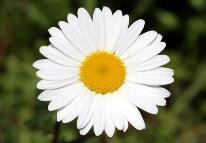 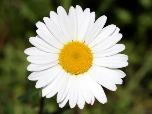 Каждый ли инфицированный человек заболевает туберкулезом?Из общего количества людей, инфицированных туберкулезом, заболевает каждый десятый.Большинство инфицированных людей никогда не заболевают туберкулезом потому, что их иммунная система подавляет, ограничивает инфекцию и 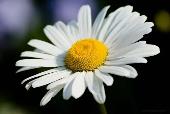 препятствует развитию заболевания.Наиболее подвержены заболеванию туберкулезом дети из так называемой группы риска:• в семье, где есть больной туберкулезом;• часто и длительно болеющие различными инфекционными заболеваниями;• страдающие такими заболеваниями, как сахарный диабет, рак и особенно ВИЧинфекция, больные хронической патологией различных органов и систем;• злоупотребляющие алкоголем, наркоманы;• живущие за чертой бедности;• не привитые дети.Заболевают туберкулезом в основном не привитые дети, реже – получившие неполноценную вакцинацию (рубчик БЦЖ отсутствует или менее 3мм). Наиболее восприимчивы к  туберкулезу грудные дети и дети младшего возраста, защитные силы которых (неспецифический и специфический иммунитет) еще не развиты.Подготовила воспитатель: Павленко Т.М.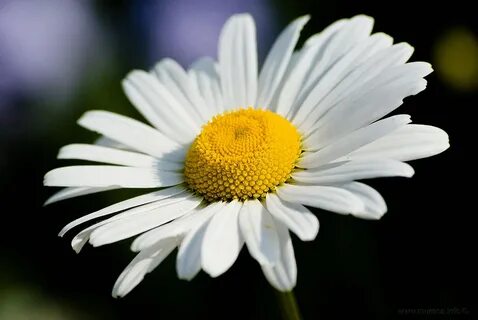 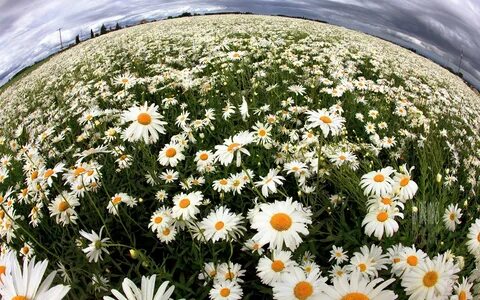 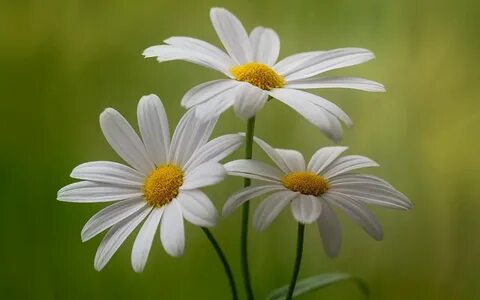 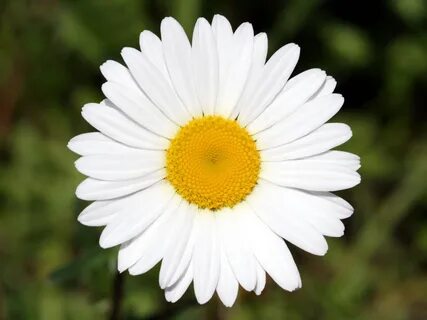 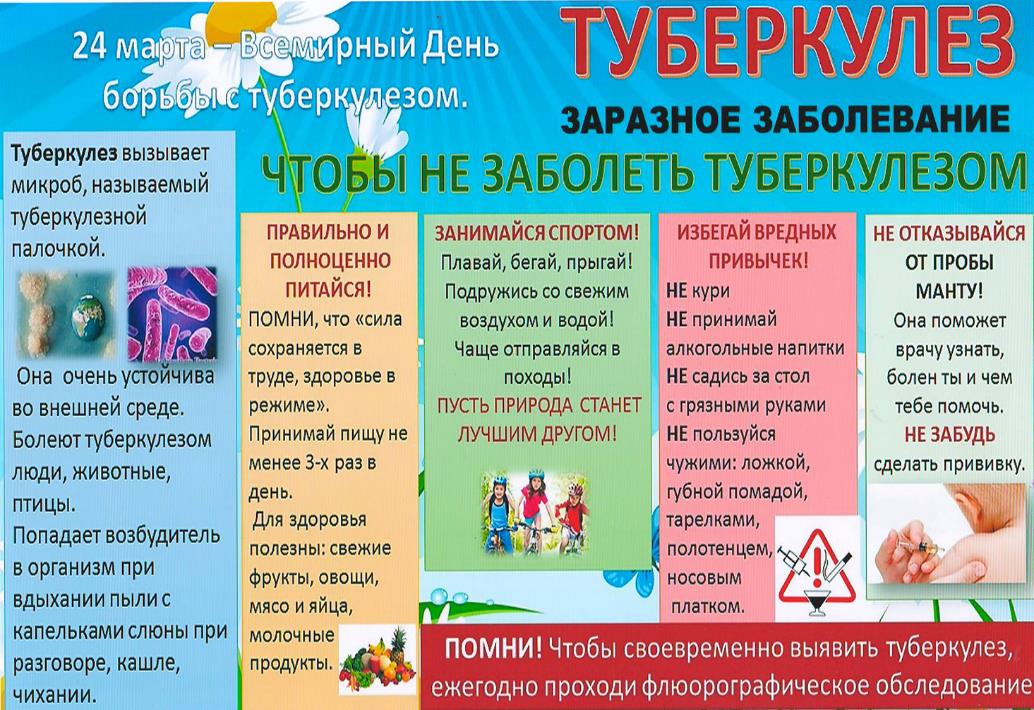 